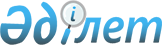 О внесении изменения в приказ Генерального Прокурора Республики Казахстан от 31 марта 2016 года № 65 "Об утверждении Правил деятельности Академии правоохранительных органов при Генеральной прокуратуре Республики Казахстан"Приказ Генерального Прокурора Республики Казахстан от 20 мая 2020 года № 66. Зарегистрирован в Министерстве юстиции Республики Казахстан 29 мая 2020 года № 20760
      В соответствии с подпунктом 3) статьи 5-1 Закона Республики Казахстан от 27 июля 2007 года "Об образовании" ПРИКАЗЫВАЮ:
      1. Внести в приказ Генерального Прокурора Республики Казахстан от 31 марта 2016 года № 65 "Об утверждении Правил деятельности Академии правоохранительных органов при Генеральной прокуратуре Республики Казахстан" (зарегистрирован в Реестре государственной регистрации нормативных правовых актов под № 13653, опубликован 13 мая 2016 года в информационно-правовой системе "Әділет") следующее изменение:
      в Правилах деятельности Академии правоохранительных органов при Генеральной прокуратуре Республики Казахстан, утвержденных указанным приказом:
      пункт 3 изложить в следующей редакции:
      "3. Основными задачами деятельности Академии являются:
      1) повышение профессионального уровня сотрудников правоохранительных органов, в том числе состоящих в Президентском резерве руководства правоохранительных органов Республики Казахстан;
      2) координация и проведение межведомственных научных исследований в сфере правоохранительной деятельности;
      3) реализация образовательных программ послевузовского образования;
      4) первоначальная профессиональная подготовка для лиц, впервые поступающих на службу в правоохранительные органы.".
      2. Академии правоохранительных органов при Генеральной прокуратуре Республики Казахстан в установленном законодательством Республики Казахстан порядке обеспечить:
      1) государственную регистрацию настоящего приказа в Министерстве юстиции Республики Казахстан;
      2) размещение настоящего приказа на интернет-ресурсе Генеральной прокуратуры Республики Казахстан.
      3. Контроль за исполнением настоящего приказа возложить на курирующего заместителя Генерального Прокурора Республики Казахстан.
      4. Настоящий приказ вводится в действие по истечении десяти календарных дней после дня его первого официального опубликования. 
					© 2012. РГП на ПХВ «Институт законодательства и правовой информации Республики Казахстан» Министерства юстиции Республики Казахстан
				
      Генеральный Прокурор
Республики Казахстан 

Г. Нурдаулетов
